KARTA ZGŁOSZENIOWA
do konkursu
„Najlepsza inicjatywa zrealizowana w ramach Mazowieckiego Instrumentu Aktywizacji Sołectw MAZOWSZE 2019”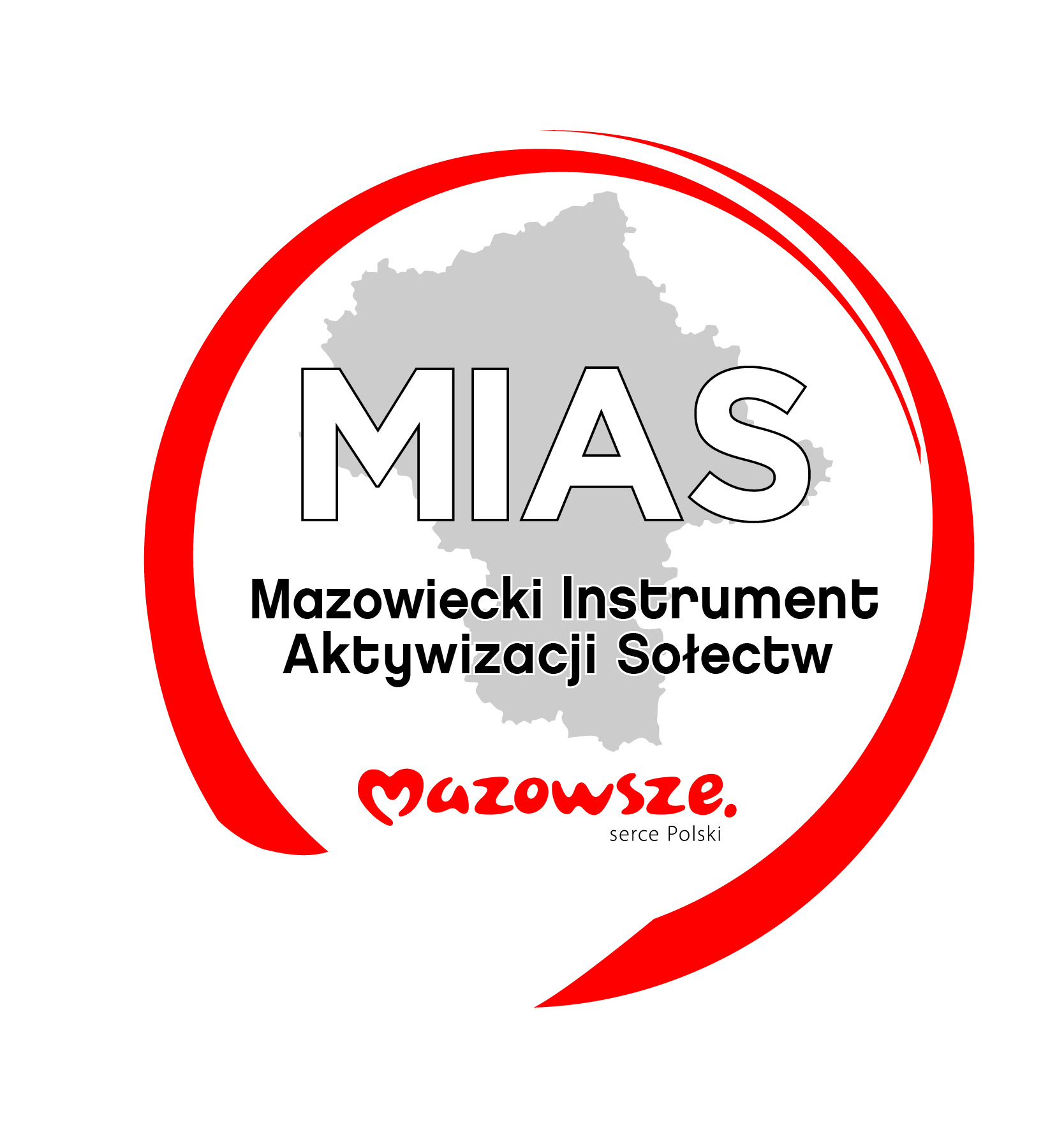 Nazwa zadania: (do uzupełnienia)…………………………………………………………..Beneficjent – Gmina (do uzupełnienia)………………………………………………………Osoba do kontaktu (imię i nazwisko, telefon/e-mail)……………………………………….Zgłoszenie w Kategorii: (proszę zaznaczyć odpowiednią kategorię)Bezpieczne i przyjazne Sołectwo (dla projektów dot. zagospodarowania terenu: zieleń publiczna i zadrzewienia, chodniki, oświetlenie, skwery, ogrodzenia, oznakowania drogowe, projekty dot. OSP, etc.).MIAS rekreacyjnie (dla projektów dot. budowy i wyposażenia placów zabaw, siłowni zewnętrznych, boisk, altan i wiat ogrodowych).Odnowione Mazowsze (remont budynków użyteczności publicznej – świetlic, strażnic etc.).MIAS folklorystycznie (zakup strojów ludowych, instrumentów muzycznych, sprzętu nagłaśniającego etc.).Doposażone Sołectwo (zakup wyposażenia świetlic wiejskich, remiz, bibliotek etc.).MIAS Innowacyjnie (projekty o oryginalnym i nietypowym podejściu).UWAGA! W przypadku zadań o charakterze łączonym (realizacja inwestycji z przekroju kilku kategorii) w zgłoszeniu należy wybrać tą kategorię, na którą została przeznaczona największa część wydatkowanych środków.Opis sołectwa (liczba mieszkańców, otoczenie, elementy specyficzne, aktywność sołectwa i jego działania, dalsze plany sołectwa) ………………………………………………………………………………………………...…………………………………………………………………………………………………...…………………………………………………………………………………………...……………………………………………………………………………………………………………...Opis projektu/inwestycji:tryb wyłonienia pomysłu na inwestycję do współfinansowania w ramach „MIAS MAZOWSZE 2019”,zaangażowanie mieszkańców w realizację projektu,oryginalność, innowacyjność projektu,wpływ projektu na poprawę warunków życia mieszkańców sołectwa,wpływ projektu na integrację społeczności lokalnej,inne efekty wynikające z przeprowadzonej inwestycji.……………………………………………………………………………………...…………………………………………………………………………………………………………...…………………………………………………………………………………………………...………………………………………...………………………………………………………………Przyjmuję niniejszym powyższe zapisy i warunki konkursu przyjęte w regulaminie. Wyrażam zgodę na wykorzystywanie załączonych do niniejszego zgłoszenia zdjęć i/lub materiałów video, ich przetwarzanie i publikację na stronie www.mazovia.pl, www.mazowieckie.ksow.pl, w prasie i mediach społecznościowych.…………………………………….			………………………………………..Data i czytelny podpis sołtysa 			Data i czytelny podpis wójta/burmistrza